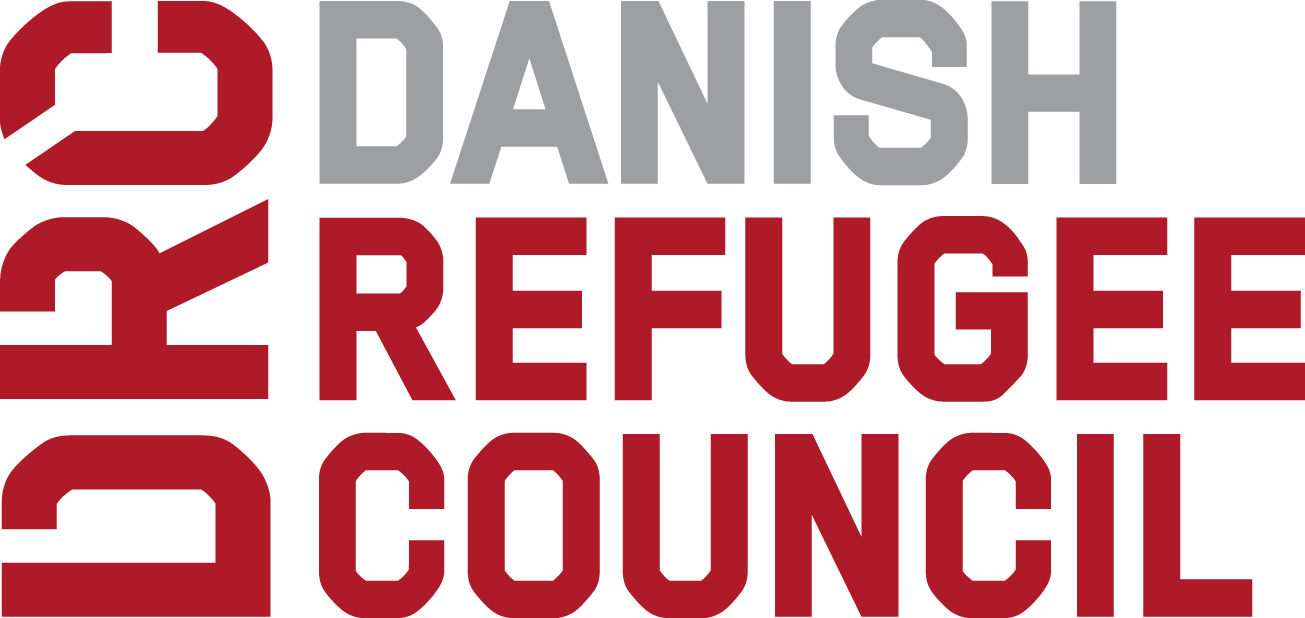 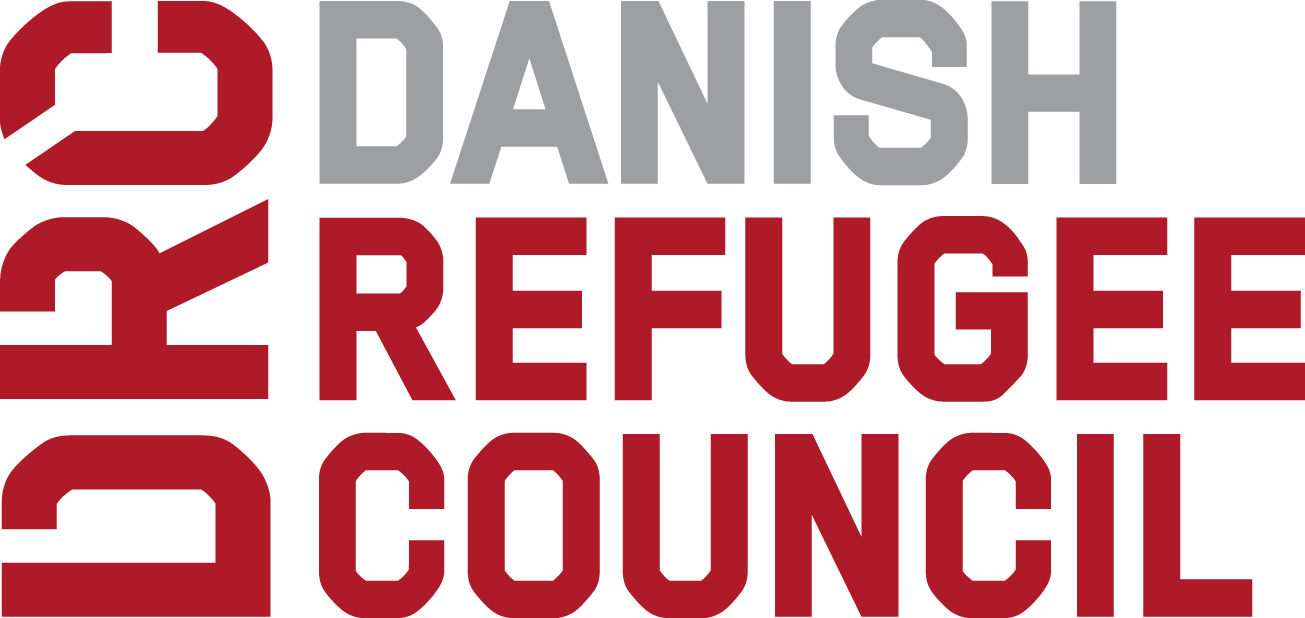 The Danish Refugee Council (DRC) hereby request you to submit price quotation(s) for the supply of the item(s) listed on the attached Bidding Form titled ‘RFQ No TUN 923’ Delivery Lead Time (from receipt of DRC Purchase Order): _____________ (Calendar) daysBid Validity Period:  ____________  (Calendar) daysI certify that I have read and understood the DRC General Conditions of Contract for the Procurement of Goods and the DRC Code of Ethics. I further certify that the above mentioned company has not engaged in corrupt, fraudulent, collusive, or coercive practices in competing for, or in executing, any Contracts.Signed:        ___________________		Appointment: ______________________Print Name: ________________________		Date: _______________________Please stamp this Bid Form with your Company StampRFQ INSTRUCTIONSSubmission of BidYou must submit one original of the RFQ Bid Form in a sealed envelope, clearly marked with the RFQ number and the Bidders name. THE RFQ BID FORM CANNOT BE EMAILED TO ANY DRC EMAIL ADDRESSThe sealed envelope must be deposited into the DRC Tender Box at the address stated on page one before the RFQ Closing Date and Time. It is the Bidders responsibility to ensure that the sealed envelope is deposited into the Tender Box.Any Bids not received on the official DRC Bid Form, or in a sealed envelope may be disqualified for non-compliance with these RFQ Instructions.All Bids received in pencil will be disqualified.PricesAll Bids must include all customs and taxes payable in the country of delivery unless the RFQ specifically requests a Bid is other than DDP (INCOTERMS 2010).All Bids must be in the currency stated on the RFQ Bid Form. Bids in any other currency may be disqualified.DRC reserves the right to correct any incorrect calculations on the Bid Form.Validity of OfferYour Bid must be valid for the ‘Bid Validity Period as stated on the Bid Form. Bids not meeting the Bid Validity Period may be disqualified. DRC will attempt to notify all suppliers of the outcome of their Quotations by [insert date].Evaluation of BidsAll Bids received and accepted will be evaluated on a ‘line item’ basis as follows:Administrative Evaluation: Evaluated to ensure compliance with all the RFQ requirements and to ensure that all Bids and calculations are readable and acceptable.Technical Evaluation: All Bids received will under go a Technical Evaluation based on ‘best value for money’. Bids that comply with the requested items, specifications, and delivery conditions will be classed as ‘responsive’ (acceptable). Only Bids classed as ‘responsive’ (acceptable) will progress onto the ‘Financial Evaluation’. ‘Non-responsive’ bids (not-acceptable Bids) will no longer be under consideration at this stage.Financial Evaluation: All ‘Responsive’ Bids will undergo a Financial EvaluationContract AwardUnder the ‘best value for money’ principle, DRC will award the contract(s) (DRC Purchase Order or Service Contract) to the ‘lowest responsive bid’ except where other considerations are warranted. These other considerations can be – total cost of ownership; cost of on-going consumables; price vs warranty; quality vs price.RFQ EnquiresAll enquires and questions should be addressed to: tender.lby@drc.ngo Under DRC’s Anticorruption Policy Bidders shall observe the highest standard of ethics during the procurement and execution of such contracts. DRC will reject a Bid if it determines that the Bidder recommended for award, has engaged in corrupt, fraudulent, collusive, or coercive practices in competing for, or in executing, the Contract. _______________________[insert name][insert appointment][insert date]Request for Quotation DetailsRequest for Quotation DetailsRequest for Quotation DetailsRequest for Quotation DetailsRFQ #:TUN 923Currency of Bid (3-letter code):TNDRFQ Issuing Date:5/1 /2020Bid Validity Period (days):30RFQ Closing Date:10/01/2020 Required Delivery Date:Upon request RFQ Closing Time:10/1/2020 23.59 PMRequired Delivery Destination:DDPFor DRC to CompleteFor DRC to CompleteFor DRC to CompleteFor DRC to CompleteFor Supplier to CompleteFor Supplier to CompleteFor Supplier to CompleteItem #DescriptionUnit/MeasureQuantity RequiredQuantity OfferedUnit PriceTotal Pricedéchiqueteuse papier piece1calculatrice piece1stylo Fluorescent box1Stylo bleu (Reynolds)box1Porte clé box1Papers A4box1bloc-note piece1Stylo noir( Reynolds) box1Stylo Rouge ( Reynolds )Box1Stylo Vert ( Reynolds )Box1Batteries AApiece1Batteries AAApiece1Effaceur tableau magiquePiece1Liquide de nettoyage pour tableau blanc Piece1bâton de colle Piece1produit de nettoyage pour ecran PC Piece1multiprise de longeur  2 metre ou plus et avec 4 ports ou plus  Piece1Papiers de séparation de couleur Piece1Pinces à papier de petite taille box1Pinces à papier de moyenne tailleBox1Pinces à papier de grande taillepiece1Cartouche d’encre pour ricoh SP 211)piece1Bande Elastique Piece1Cartouche d’encre pour Konica Minolta Biz Hub 227 Piece1Trombones Piece1Agrafeuse Piece1Agrafes Piece1Boite d’archive grande taille Piece1Boite d’archive moyenne taille Piece1Note collante grande taille Piece1Note collante petite taille Piece1Dégrafeur Piece1Poches perforées set1Scotch  Piece1 Scotch d’emballage Piece1Effaceur piece1Envelope ( Grande taille )piece1Envelope ( Moyenne taille )piece1Envelope ( petite taille )piece1Chemise craftpiece1Regle 20 cmPiece1Papier A3 Piece1CD Viergepiece1Encre pour espon L 382Piece1Encre pour canon F166400piece1perforatricePiece1qwerty stickers pour le clavierPiece1Azerty  stickers pour le clavierPiece1bloc notes grande taillePiece1les classeurs de classement ( petite taille)Piece1les classeurs de classement ( grande taille)kit de rangement bureautiqueSet1Encre pour HP 4675 NoirPiece1Encre pour HP 4675 tri colorPiece1Encre pour HP MFP M176n ( noir )Piece1Encre pour HP MFP M176n ( Jaune )Piece1Encre pour HP MFP M176n ( rouge )Piece1Encre pour HP MFP M176n ( Bleu  )Piece1Encre pour espon L382 ( Noir 664M )Piece1Encre pour espon L382 ( jaune 664M)Piece1Encre pour espon L382 ( Magenta  664M )Piece1       63Encre pour espon L382 ( Noir 664M )Piece1